Taller de ciudadanía activa e inclusiva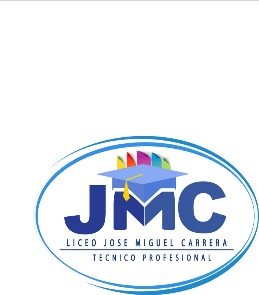 Prof. Rosa GuajardoGUIA DE CIUDADANÍA N° 2UNIDAD: SociedadNombre alumno (a) : ___________________________________Curso: 2° medio____Fecha   : 23 AL 27 MARZO Puntaje Ideal:25ptos.        Puntaje Real: _______   Nota: __________INSTRUCCIONESCONTEXTO: La Primera Guerra Mundial, también conocida como Gran Guerra, fue un conflicto bélico ocurrido entre los años 1914 y 1918, en el que se enfrentaron grandes potencias del mundo.Esta guerra es considerada uno de los mayores conflictos bélicos de la historia universal.A continuación encontrarás las causas más relevantes de la Primera Guerra Mundial. Léelas con detención, subrayando las ideas más importantes.Existen diversas causas que influyeron sobre este conflicto mundial:El asesinato del duque Francisco Fernando, heredero del Imperio austrohúngaro. Tras su asesinato, el Imperio austrohúngaro acusó a Serbia como responsable de dicha tragedia y diversas alianzas políticas y militares, anteriormente formadas, decidieron involucrarse en el conflicto.La fuerte competencia armamentista, producto de que las naciones querían estar a la vanguardia con lo último en tecnología bélica, provocó una sangrienta y devastadora guerra a través de todo el continente europeo.La constante disputa por las colonias africanas y asiáticas, surgida a partir del deseo de las grandes potencias por explotar sus recursos, provocó que se involucraran en la guerra aliados con intereses comerciales y territoriales.Nacionalismo. Todos los países implicados tenían la intención de ser superiores y dominar el mundo, lo cual sumado a las alianzas militares y políticas entre ellos, consolidó la creación de dos grandes bandos enfrentados.II. Luego de la lectura anterior, deberás construir un cómic que resuma en imágenes y poco texto las razones que desencadenaron la Primera Guerra Mundial. Para facilitar la construcción de cada viñeta, planifica cada una de ellas en este espacio. Puedes crear hasta 8 viñetas, con un mínimo de 4. Recuerda que puedes inventar a algún personaje o situaciónficticios. Sigue el ejemplo: Viñeta 1:Dibujaré un auto y por fuera una persona apuntando con una pistola hacia su interior. VIÑETA 1______________________________________________________________________________________________________________________________________________________________VIÑETA 2______________________________________________________________________________________________________________________________________________________________VIÑETA 3______________________________________________________________________________________________________________________________________________________________VIÑETA 4______________________________________________________________________________________________________________________________________________________________VIÑETA 5______________________________________________________________________________________________________________________________________________________________VIÑETA 6______________________________________________________________________________________________________________________________________________________________VIÑETA 7______________________________________________________________________________________________________________________________________________________________VIÑETA 8III. En este espacio crea tu cómic, tomando en cuenta la rúbrica con la que serás evaluado. Puntaje total: 20 ptos. Objetivos:Comprender cuáles fueron  las causas que desencadenaron la Primera Guerra Mundial. Representar gráficamente las causas de la Primera Guerra Mundial a través de un cómicOBJETIVOSHABILIDADESHABILIDADESHABILIDADESHABILIDADESHABILIDADESHABILIDADESTOTAL PUNTAJEOBJETIVOSBÁSICAS:BÁSICAS:INTERMEDIASINTERMEDIASAVANZADASAVANZADASTOTAL PUNTAJECONOCECOMPRENDEAPLICAANALIZAEVALUACREATOTAL PUNTAJE1 Sintetiza las ideas principales y secundarias de las causas de la Primera Guerra Mundial. II5 ptos.2 Producir un cómic, representando las causas que provocaron la Primera Guerra Mundial. III20ptos. TOTAL PUNTAJE25ptos. Esta guía está vinculada con la asignatura de Historia y GeografíaLa guía es individualConteste con lápiz de pasta negro o azul.La guía tiene un tiempo de duración mínimo de: 30 y máximo  de 45 minutos Usa letra clara para desarrollar las respuestasEnvía tu guía al mail guajardorosa33@gmail.com o entrégala en el Liceo.ASPECTOS4 EXCELENTE3 SATISFACTORIO2 MEJORABLE1 INSUFICIENTEOrganización de los episodiosLa organización de los episodios se plasma perfectamente en la sucesión de viñetas del cómic, comprendiendo el contenido de la historia perfectamente.La organización de los episodios se plasma adecuadamente en la sucesión de viñetas del cómic, comprendiendo el contenido de la historia.La organización de los episodios se plasma en la sucesión de viñetas del cómic, aunque falta algún episodio importante o hay saltos en el tiempo. El contenido de la historia, en general, se comprende.La organización de los episodios no se plasma perfectamente en la sucesión de viñetas del cómic, por lo que no se comprende el contenido de la historia.Textos y diálogosLos textos y diálogos son adecuados para la viñeta, la situación que describen y los personajes. Además, son abundantes.Los textos y diálogos son en su mayor parte adecuados para la viñeta, la situación que describen y los personajes. Además, son abundantes.Los textos y diálogos son en su mayor parte adecuados para la viñeta, la situación que describen y los personajes.Los textos y diálogos no son adecuados para la viñeta, la situación que describen y los personajes. Además, son escasos.OrtografíaEl cómic presenta entre 1 a 3 errores ortográficos.El cómic presenta entre 4 o 6 errores ortográficos. El cómic presenta entre 7 a 10 errores ortográficos. El cómic posee más de 11 errores ortográficos. Imágenes y composicionesLas imágenes o dibujos son abundantes (al menos una por viñeta) y adecuadas, relacionadas con las causas de la Primera Guerra Mundial.Las imágenes o dibujos son escasas (una cada dos viñetas), relacionadas con las causas de la Primera Guerra Mundial. Las imágenes o dibujos son pocas (2 o 3 en todo el cómic), relacionadas con las causas de la Primera Guerra Mundial. No existen imágenes o dibujos en el cómic, sólo hay letras o signos.  CreatividadEl conjunto del cómic es bonito y atractivo. Su aspecto es cuidado. Además, el cómic es creativo en su conjunto por alguna característica destacada (dibujos, planos, imágenes, colores, tipografía…) No copia otro cómic.El conjunto del cómic es bonito y atractivo. Su aspecto es cuidado. Además, el cómic es creativo en algún aspecto.  No copia otro cómic.El conjunto del cómic es adecuado. Su aspecto es cuidado. No copia otro cómic.El conjunto del cómic no es adecuado. Su aspecto es descuidado y/o copia otro cómic.